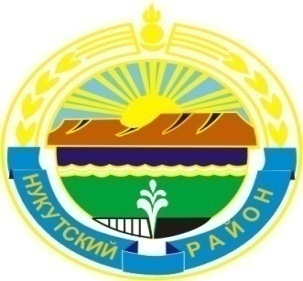 Муниципальное образование «Нукутский район» ДУМА МУНИЦИПАЛЬНОГО ОБРАЗОВАНИЯ«НУКУТСКИЙ  РАЙОН»Шестой созывРЕШЕНИЕ30 августа 2019 г.                                       № 50                                                   п. Новонукутский О подготовке образовательных организаций к новому 2019 - 2020учебному годуВ соответствии с Федеральным законом от 06 октября 2003 г. № 131-ФЗ «Об общих принципах организации местного самоуправления в Российской Федерации», руководствуясь статьей 27 Устава муниципального образования «Нукутский район», ДумаРЕШИЛА:1. Информацию Врио начальника отдела образования Администрации муниципального образования «Нукутский район»  О.Ю. Шараповой «О подготовке образовательных организаций к новому 2019-2020 учебному году» принять к сведению (прилагается).2. Опубликовать настоящее решение с приложением в печатном издании «Официальный курьер» и разместить на официальном сайте муниципального образования «Нукутский район».Председатель Думы  муниципальногообразования «Нукутский район»                                                           	                   К.М. БаторовПриложениек решению ДумыМО «Нукутский район»                                                                                                 от 30.08.2019 г. № 50О подготовке образовательных организаций к новому 2019 - 2020 учебному годуВ целях своевременной и качественной подготовки муниципальных образовательных организаций к началу нового 2019 - 2020 учебного года принято постановление Администрации муниципального образования «Нукутский район» от 21 июня 2019 г. № 367 «О приемке муниципальных образовательных организаций к началу нового 2019 - 2020 учебного года». Приемка образовательных организаций проведена в период с 07 по 15 августа 2019 года.В рамках подготовки образовательных организаций к началу нового учебного года из местного бюджета на проведение текущих ремонтов выделено 571,6 тыс. рублей, в т.ч.:В рамках государственной программы «Развитие образования Иркутской области» на 2019 - 2024 годы завершен капитальный ремонт МБОУ Новонукутская СОШ согласно заключенного муниципального контракта № Ф.2017.188434 на общую сумму 144 517,0 тыс.рублей, в т.ч. в 2019 году - 7 482,0 тыс.рублей (в т.ч. бюджет МО «Нукутский район» -  4 625,0 тыс.руб.). Проведен электронный аукцион и заключен муниципальный контракт с БКД «Строй» на общую сумму 38 031,0 тыс. рублей на капитальный ремонт МБОУ Алтарикская СОШ. Срок ремонта до 01 декабря 2019 года.Размещен электронный аукцион на проведение капитального ремонта МКДОУ Первомайский детский сад на сумму 38 588,1 тыс. рублей. Срок ремонта до 01 декабря 2019 года.В соответствии с постановлением Правительства Иркутской области от 08 июля 2016 г. № 427-пп «Об утверждении Положения о предоставлении и расходовании субсидий из областного бюджета местным бюджетам в целях софинансирования расходных обязательств муниципальных образований Иркутской области на реализацию мероприятий по созданию в общеобразовательных организациях, расположенных в сельской  местности, условий для занятия физической культурой и спортом» планируется к размещению электронный аукцион на проведение капитального ремонта здания спортивного комплекса МКОУ Первомайская СОШ на сумму 7 471,0 тыс.рублей (в т.ч. бюджет МО «Нукутский район» - 448,5 тыс.рублей).В целях соблюдения требований постановления Федеральной службы по надзору в сфере защиты прав потребителей и благополучия человека от 29 декабря 2010 г. № 189 «Об утверждении САНПИН 2.4.4.2821-10» заключены договора на строительство 5 теплых туалетов (Кирилловская НОШ; Шалотская НОШ; Б-Мельхитуйская НОШ; Шаратская НОШ; Наймодайская НОШ) на общую сумму 2 130,4 тыс.рублей. Ремонт завершен в Кирилловской,  Шаратской и Наймодайской начальных школах.На основании составленных отделом образования локально-сметных расчетов: - заключен договор на реконструкцию системы отопления МКОУ Зунгарская ООШ на сумму 828,9 тыс. рублей;- заключен договор на проведение работ по утеплению помещения спортивного зала (замена окон и дверей) МБОУ Новоленинская СОШ на сумму 430,6 тыс.рублей.Решена проблема наружного противопожарного водоснабжения:- в 7 образовательных учреждениях (Закулейская СОШ; Алтарикская СОШ;                 В-Куйтинская ООШ; Б-Баяновская ООШ; Хадаханский д/с; Алтарикский д/с; Харетский д/с) за счет реализации в 2019 году мероприятий перечня проектов народных инициатив на сумму 3 388,6 тыс. рублей.- в 5 образовательных учреждениях (Шалотская НОШ; Первомайский д/с; Н-Нукутский д/с № 2; Новонукутский д/с № 6 ; В-Онгойская ООШ ) за счет бюджета МО «Нукутский район» на сумму 2 002,0 тыс.рублей.Во исполнение решения Нукутского районного суда Иркутской области от 15 августа 2016 г. по гражданскому делу № 2-308/2016 и № 2-309/2016 проведен ремонт по установке противопожарных дверей, мероприятия по теплоизоляции стояков и подводок к отоплению в МКОУ Новонукутский детский сад № 2 («Елочка») и МКОУ Нукутский детский сад на сумму 180,8 тыс.рублей.  На подготовку к отопительному сезону приобретен котел в МБОУ Алтариский детский сад на сумму 75,0 тыс.рублей; на ремонт котельной МБОУ Нукутская СОШ выделено 73,0 тыс. рублей.По обеспечению антитеррористической безопасности с бюджета МО «Нукутский район» выделены денежные средства в объеме 191,2 тыс.рублей на установку видеонаблюдения в 2-х структурных подразделениях МБДОУ Новонукутский детский сад № 6; МКДОУ Н-Нукутский д/с № 2 и корпус № 2 МБДОУ Хадаханский детский сад.На основании заключенного соглашения между Администрацией муниципального образования «Нукутский район» и министерством образования Иркутской области поступили финансовые средства в сумме 1 348,5 тыс. рублей (в т.ч. 81,0 тыс.рублей -  бюджет МО «Нукутский район») на приобретение вычислительной техники для:На основании заключенного соглашения между Администрацией муниципального образования «Нукутский район» и министерством образования Иркутской области ожидается поступление финансовых средств в сумме 5 305,0 тыс.рублей (в т.ч. 338,7 тыс.рублей - бюджет МО «Нукутский район») на приобретение новой  мебели для занятий в учебных классах МБОУ Новонукутская СОШ.За счет бюджета МО «Нукутский район» приобретена новая мебель для  МКОУ           Б-Баяновская ООШ и МБОУ Закулейская СОШ  на общую сумму 100,0 тыс. рублей. За счет экономии по программе «Народные инициативы» в 2019 году в сумме 91,8 тыс. рублей планируется приобретение мебели для МБОУ В-Куйтинская ООШ.На приобретение учебников и учебных пособий выделено из средств субвенции (областной бюджет) на общеобразовательные учреждения 2 638,0 тыс. рублей и в дошкольные учреждения  641,9 тыс. рублей.       На приобретение запасных частей для школьных автобусов выделено 214 290,0 рублей на следующие учреждения: МБОУ Алтарикская СОШ - 68 000,0 рублей; МБОУ Харетская СОШ - 26 400,0 рублей; МБОУ Хадаханская СОШ - 10 000,0 рублей; МБОУ Тангутская СОШ - 47 170 рублей; МБОУ Нукутская СОШ - 52 620,0 рублей; МКДОУ Новонукутский детский сад № 2 - 10 100,0 рублей.Врио начальника отдела образования Администрации МО «Нукутский район»	                                                            О.Ю.Шарапова           №Наименование учрежденийТекущий ремонт (руб.)№Наименование учрежденийТекущий ремонт (руб.)1МБОУ Новонукутская СОШ15 000,002МБОУ Нукутская СОШ25 000,003МБОУ Новоленинская СОШ25 000,004МБОУ В-Куйтинская ООШ15 000,005МБОУ Целинная СОШ25 000,006МБОУ Закулейская СОШ25 000,007МБОУ Хадаханская СОШ25 000,008МБОУ Харетская СОШ27 558,009МКОУ В-Онгойская ООШ15 000,0010МКОУ Зунгарская ООШ15 000,0011МКОУ Первомайская ООШ25 000,0012МКОУ Р.-Мельхитуйская ООШ15 000,0013МКОУ Б-Баяновская ООШ15 000,00Итого по школам267 558,001МБДОУ Новонукутский д/с № 620 000,002МБДОУ Хадаханский д/с30 000,003МКДОУ Нукутский д/с15 000,004МКДОУ Зунгарский д/с15 000,005МКДОУ Новоленинский д/с20 000,006МКДОУ Шаратский д/с15 000,007МКДОУ В-Куйтинский д/с15 000,008МКДОУ Алтарикский д/с49 000,009МКДОУ Ункурликский д/с15 000,0010МКДОУ Закулейский д/с50 000,0011МКДОУ Р.-Мельхитуйский д/с15 000,0012МКДОУ Харетский д/с15 000,0013МКДОУ Новонукутский д/с № 230 000,00Итого по ДОУ304 000,00ВСЕГО571 558,00№ п/пНаименование ОУЕд.Сумма1Алтарикская СОШ11370 007,002Верхне-Куйтинская ООШ6152 124,00 3Тангутская СОШ11370 007,004Первомайская СОШ6152 124,005В-Онгойская ООШ6152 124,006Р-Мельхитуйская ООШ6152 124,00Итого461 348 510,00№ п/пОбъем финансирования учебных расходов из средств субвенции на обеспечение государственных гарантий реализации прав на получение общедоступного и бесплатногоОбъем финансирования учебных расходов из средств субвенции на обеспечение государственных гарантий реализации прав на получение общедоступного и бесплатногоОбъем финансирования учебных расходов из средств субвенции на обеспечение государственных гарантий реализации прав на получение общедоступного и бесплатногоОбъем финансирования учебных расходов из средств субвенции на обеспечение государственных гарантий реализации прав на получение общедоступного и бесплатного№ п/пначального общего, основного общего, среднего общего образования в муниципальных общеобразовательных организациях, обеспечение дополнительного образования детей в муниципальных общеобразовательных организацияхначального общего, основного общего, среднего общего образования в муниципальных общеобразовательных организациях, обеспечение дополнительного образования детей в муниципальных общеобразовательных организацияхдошкольного образования в муниципальных дошкольных организацияхдошкольного образования в муниципальных дошкольных организациях№ п/пНаименование ОУучебные расходыНаименование ОУучебныерасходы1Новонукутская школа889 175,39Новонукутский д/с № 6229 500,002Нукутская школа 169 500,00Хадаханский д/с67 500,003Новоленинская школа160 000,00Тангутский д/с12 000,004Тангутская школа176 400,00Нукутский д/с58 500,005В-Куйтинская школа60 900,00Зунгарский д/с12 000,006Алтарикская школа196 700,00Новоленинский д/с47 250,007Целинная школа189 755,25Шаратский д/с12 750,008Закулейская школа85 000,00В-Куйтинский д/с16 500,009Хадаханская школа182 231,00Алтарикский д/с26 250,0010Харетская школа217 400,00Ункурликский д/с31 500,0011В-Онгойская школа83 000,00Первомайский д/с24 750,0012Зунгарская школа6 500,00Закулейский д/с39 000,0013Первомайская школа125 500,00Р.-Мельхитуйский д/с19 500,0014Р-Мельхитуйская школа50 700,00Харетский д/с32 250,0015Б-Баяновская школа45 600,00Новонукутский д/с № 212 627,40Итого по школам2 638 361,64 Итого по ДОУ641 877,40